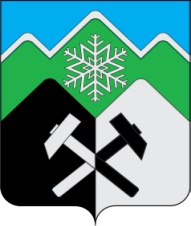 КЕМЕРОВСКАЯ ОБЛАСТЬ-КУЗБАСС  ТАШТАГОЛЬСКИЙ МУНИЦИПАЛЬНЫЙ РАЙОНАДМИНИСТРАЦИЯ  ТАШТАГОЛЬСКОГО МУНИЦИПАЛЬНОГО  РАЙОНА П О С Т А Н О В Л Е Н И Еот  «14»  декабря  2023  №  1400 - пО внесении изменений в постановление Администрации Таштагольского муниципального района  от 23.12.2022 г.  № 1549-п «Об утверждении административного регламента предоставления муниципальной  услуги «Утверждение схемы расположения земельного участка или земельных участков на кадастровом плане территории» на территории  Таштагольского муниципального района»   Руководствуясь Земельным кодексом Российской Федерации, Федеральным законом от 27.07.2010  №210-ФЗ «Об организации предоставления государственных и муниципальных услуг», постановлением Администрации Таштагольского муниципального района от 30.10.2017  №828-п «Об утверждении порядка разработки и утверждения административных регламентов предоставления муниципальных услуг на территории Таштагольского муниципального района» и в целях обеспечения открытости и общедоступности информации о предоставлении муниципальных услуг населению Таштагольского муниципального района, Администрация Таштагольского муниципального района постановляет: 1.  Внести в постановление Администрации Таштагольского муниципального района  от 23.12.2022 г.  № 1549-п «Об утверждении административного регламента предоставления муниципальной  услуги «Утверждение схемы расположения земельного участка или земельных участков на кадастровом плане территории» на территории  Таштагольского муниципального района» следующие изменения:1.1. Пункт 7.1. Приложения №1 Административного регламента предоставления муниципальной  услуги «Утверждение схемы расположения земельного участка или земельных участков на кадастровом плане территории» на территории  Таштагольского муниципального района изложить в следующей редакции:                                     «7.1.  Принятие решения об утверждении схемы расположения земельного участка или решения об отказе в ее утверждении с указанием оснований для отказа осуществляется в течение 20 дней со дня поступления от заинтересованного лица заявления об утверждении схемы расположения земельного участка или земельных участков на кадастровом плане территории.Указанный срок может быть продлен, но не более чем до 35 дней со дня поступления заявления о предварительном согласовании предоставления земельного участка в случае, если схема расположения земельного участка, в соответствии с которой предстоит образовать земельный участок, подлежит согласованию в соответствии со ст. 3.5 Федерального закона от 25 октября 2001 года N 137-ФЗ "О введении в действие Земельного кодекса Российской Федерации". О продлении срока рассмотрения заявления о предварительном согласовании предоставления земельного участка уполномоченный орган уведомляет заявителя.Срок предоставления муниципальной услуги может быть сокращен в соответствии с требованиями федеральных законов и иных нормативных правовых актов Российской Федерации». 2.  Пресс-секретарю Главы Таштагольского муниципального района (Кустова М.Л.) настоящее постановление опубликовать в газете «Красная Шория»  и  разместить на официальном сайте администрации Таштагольского муниципального района в сети «Интернет». 3. Контроль за исполнением постановления возложить на первого заместителя Главы Таштагольского муниципального района Попова С.Е. 4.  Постановление  вступает в силу с момента его опубликования.   И.о. Главы Таштагольского муниципального района                                                        С.Е.Попов